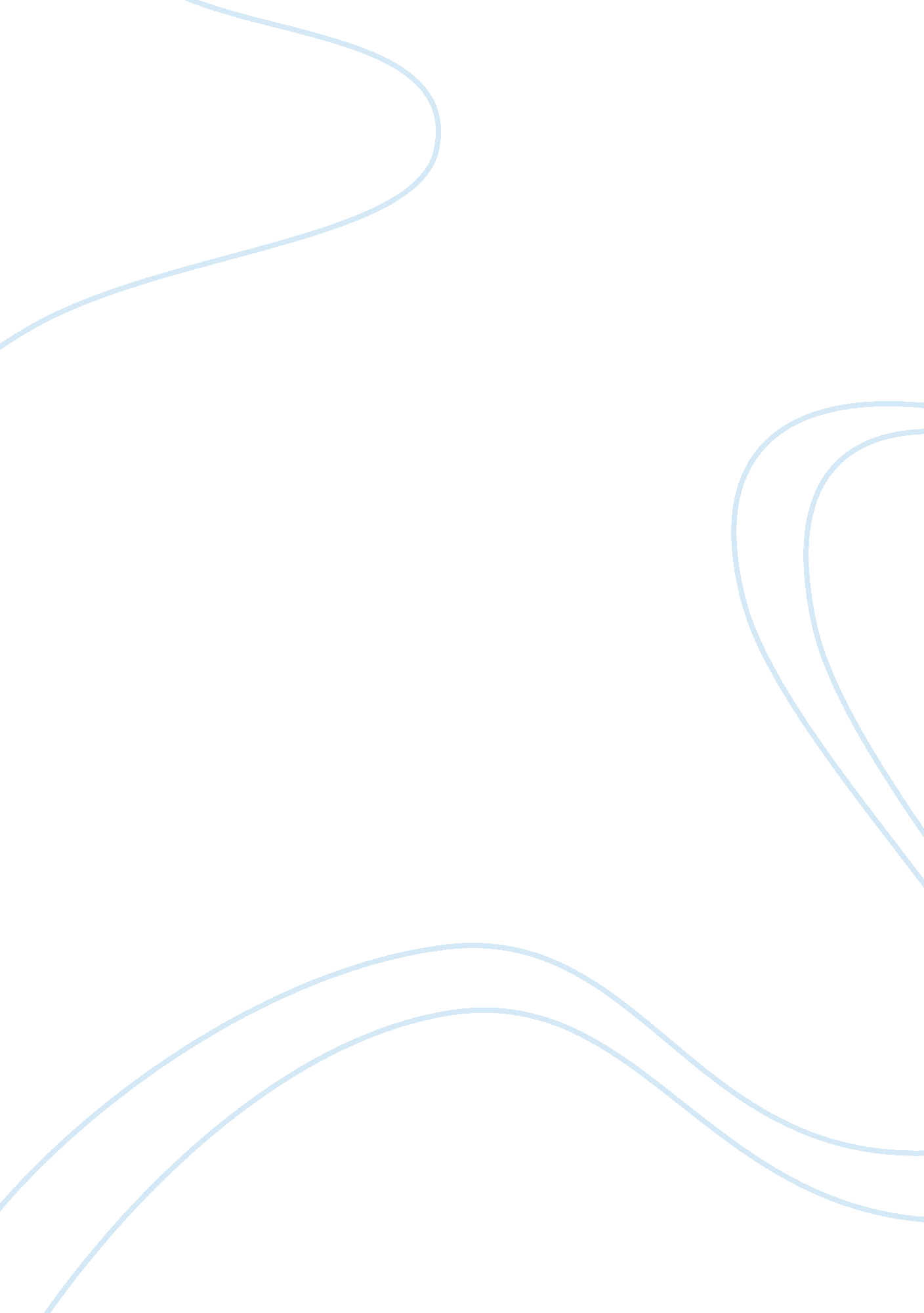 Can i do an assignment in one day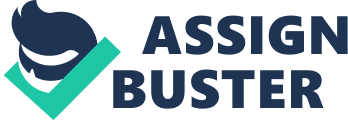 People like to leave everything at the last moment, explaining this by the fact that they are better at working in the conditions of approaching deadline. But in fact, this is not so: postponing cases for a deadline is the best ground for stress, reproaches, and inefficiency. Here it will be appropriate to remember the well-known proverb: “ Don’t put off till tomorrow what you can do today.” But even though most people own this information, it does not stop them from putting it off at the last minute. 20% of people are chronic procrastinators. For them, procrastination is the way of life. As Hamlet said: “ There are more things in heaven and earth, Horatio than are dreamt of your philosophy.” And who are we to argue with Hamlet? Therefore, our answer is… of course real. Writing assignment in one day can be written in the shortest possible time. But in our humble opinion, this is not the best idea. When a person does an important task in a rush, the result is very mediocre. The work done in this way immediately catches on supervisor’s eye and stands out from the total amount of works, for which your teacher is unlikely to put you an “ A” mark. The panic, in this case, is definitely not your companion. And most likely, you are not the first to write a course for the night, and if the first, then remember the guys from senior courses. All of them are alive and well. And in general, you have at least 12 hours to write an assignment. And this is not enough. If an organized student writes the work gradually so as not to get tired: 2 hours a day three times a week, then the same 12 hours of hard work, in his case, will last for two weeks. So you have the time, the main thing is to plan it correctly. It does not matter whether you are in the library or are stuck at your desk at home, clean everything that might distract you. After all, most of the time absorbs such seemingly insignificant delays as viewing social networks, mailing, listening to music, chatting and much more. Having learned to focus on the task, you can increase its efficiency by 25%. Therefore, disabling the Internet and a clear delineation of personal and working time, when no one interferes with doing exactly what you need, will help you in writing your work. Properly designed and thought out plan helps save time, well, in the works of thought it is absolutely indispensable. The plan of any work helps to systematize knowledge in the field of writing coursework and put everything in order. First, you need to decide on the topic of your work. Choose a suitable topic, formulate a goal and tasks, and familiarize with the range of issues that you will cover. Select general information for the given topic. Do not forget that the more links to sources, the more valuable the work looks. Therefore, take advantage of all sorts of teaching aids, articles from magazines, articles from conferences, abstracts of dissertations, etc. After the general picture of the theme has been drawn, it is necessary to narrow the search for information on the subject of your scientific work. Just do not get carried away, to study the literature you can spend all of your time. Take to this stage, say, 1 hour, and after the expiration of the period, go to the next item of the plan. From the information found, select the document where the topic is most fully disclosed and take it as a basis. At this stage, we edit the previously selected text, remove the unnecessary and break it with information from other sources, without forgetting after each of them to make footnotes. 6. Work with the practical part. The purpose of this chapter is to accurately and in detail determine the factors that directly affect the analyzed processes. At this stage always take the most time. If you are studying in the Humanities Department, then various tablets with comparison and analysis will be your salvation. And students of technical universities will be more difficult. To draw up your own drawing is hardly enough time, so we are looking for a suitable variant on the Internet or ask an example of your classmates, and rework or supplement it a bit. And do not forget that the material of the first chapter should be logically linked with the subsequent chapters. Any study has a conclusion as an epilogue of work, as its final part. The purpose of the conclusion is to show that the goal set for the study is reached, and the hypothesis is proved. As a rule, the introduction is made before the beginning of the research, but since you do not have time, you will not describe what you would like to receive as a result of the work, but what happened. 